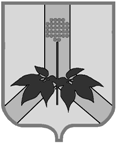 АДМИНИСТРАЦИЯ ДАЛЬНЕРЕЧЕНСКОГО МУНИЦИПАЛЬНОГО РАЙОНАПРИМОРСКОГО КРАЯКОМИССИЯ ПО ДЕЛАМ НЕСОВЕРШЕННОЛЕТНИХ И ЗАЩИТЕ ИХ ПРАВул. Ленина, 90, г. Дальнереченск, 692100, тел. (факс): 842(356) 25-8-52_____________________________________________________________________________ПОСТАНОВЛЕНИЕноября 2018г.                г. Дальнереченск                                                 №97/171. Анализ индивидуальной профилактической работы с несовершеннолетними и семьями, состоящими на учете в органах и учреждениях системы профилактики в период сентябрь-октябрь 2018г.Заместитель начальника полиции по охране общественного порядка МО МВД РФ «Дальнереченский» Степанчук А.А.  по данному вопросу сообщил, что из анализа подростковой преступности за 9 месяцев 2018  г.  видно, что на территории Дальнереченского  района  наблюдается  снижение  преступлений,  совершенных несовершеннолетними  на  42,9  % (с  7  в  2017  году  до  4  в  2018  году).  Количество  лиц совершивших  данные  преступления  также  снизилось  на  44,5  %.  Так,  в  2017  году  9  лиц совершили преступления, а в 2018 году таких лиц 5. групповое  преступление  совершено  в  2015  году  несовершеннолетними  Лесковым В.А.,  Гончаровым  Д.С.,  проживающими  в  с.  Соловьевка,  по  ст.  158  ч.3  УК  РФ  (Кража); 1 преступление, предусмотренное ч.  2 ст.  158  УК РФ в 2017 г.  совершил несовершеннолетний  Панасенко  Э.В.,  проживающий  в  с.  Рождественка,  1  преступление,  предусмотренное ч.  2  ст.158  УК  РФ  совершил  в  2017  г.  несовершеннолетний  житель  с.  Орехово  Шкурко  Г.Ю., 1 преступление по  п.  «в»  ч.  2  ст.  158 УК РФ  (Кража) в 2018  г.  совершил несовершеннолетний Кушнир Д.О., проживающий в с. Рождественка.Среди  преступлений, по которым  отказано в возбуждении уголовно дела в  связи  с  недостижением  уголовно-наказуемого  возраста  наблюдается  снижение  совершенных общественно-опасных деяний на 20 % (с  5  в 2017 г. до 4 в 2018  г.).  Число лиц совершивших общественно-опасные деяния остается на уровне АППГ ( 6 лиц в 2017 г. и 6 лиц в 2018 г.).Так  за  отчетный  период  в  отношении  6  подростков  отказано  в  возбуждении уголовного  дела  в  связи  с  не  достижением  ими  уголовно-наказуемого  возраста  за совершение  4 общественно опасных деяний:- ст.  158 УК РФ (кража) - 2 ООД, 4 лица 1) Кихаял, Домрачева, Давиденко, 2)Мирзоев;- ст. 245 УК РФ (Жестокое обращение с животными)-  1  ООД  Фурс (Веденка);-ст.  115 УК РФ (Умышленное причинение легкого вреда здоровью) - 1  ООД Юн.В  центр  временного  содержания  для  несовершеннолетних  правонарушителей  г. Владивостока подростков не направлялось (АППГ - 0).За  указанный  период  инспекторами  ОУУП  и  ПДН  составлено  48  административных протоколов:  по  ч.1  ст.  5.35  КоАП  РФ-  46,  ст.  20.22  КоАП  РФ  -  1  (Шестель),  ч.  1  ст.  6.2 КоАП РФ - 1  (Кириллов).Несовершеннолетними  Дальнереченского  муниципального  района  допущено  2  факта самовольных уходов это:10.03.2018 г. Плевако В., Вандалин Д.- учащиеся Ракитненская КШИНа  01.10.2018  г.  на  учете  в  ОУУП  и  ПДН  состоит  9  подростков  проживающих  в Дальнереченском  муниципальном  районе.  С  данной  категорией  лиц  регулярно  проводится индивидуальная  профилактическая работа, не  только  инспекторами  ПДН,  но  и  сотрудниками  УУП, ОУР, а так же закрепленными сотрудниками.На учете в ПДН состоит  11  семей, 4 из которых поставлены на учет в ПДН в отчетном периоде. В отчетном периоде на учет в ПДН поставлено 7 несовершеннолетних.В  целях стабилизации оперативной обстановки и снижения количества преступлений, совершенных несовершеннолетними,  личным составом ПДН  за 9  месяцев  2018  г.  в учебных заведениях  района  прочитано  20  лекций  на  правовые  и  актуальные  темы  (МОБУ  СОШ  с. Ракитное, КШИ с. Ракитное, с. Сальское). Совместно с другими службами ОВД проведено  11 рейдовых  мероприятий  по  отработке  несовершеннолетних  состоящих  на  учете  в  ОУУП  и ПДН, а так же мест концентрации подростков.Старший инспектор отделения назначения, учета выплат и реализации социальных программ отдела по Дальнереченскому муниципальному району Департамента труда и социального развития Приморского края Хромова О.В. проинформировала членов комиссии о том, что по состоянию на 29.10.2018 г. на учете в отделе состоит 10 семей / 19 несовершеннолетних детей, находящихся в социально опасном положении по Дальнереченскому муниципальному району.Проведено рейдовых мероприятий за сентябрь-октябрь 2018г.: 5, из них:- с органами профилактики–5;- обследовано семей 41/41детей;Подготовлено и разработано 6 ИППСУ в СРЦН «Надежда», несовершеннолетним гражданам, нуждающимся в социальной реабилитации, проживающим на территории муниципального района.Принято заявлений на государственную услугу «Организация отдыха и оздоровления детей», находящихся в трудной жизненной ситуации, детей в возрасте от 6-ти до 18лет, от 1семьи, в них проживает трое приемных детей в  МУП ДС «Родник» - смена с 10.11.-03.12.2018г.Организованно посещение семей с несовершеннолетними, находящимися в социально опасном положении, состоящими на учете в территориальном отделе, которым оказано:консультирование родителей по вопросу предоставления социальных услуг в Дальнереченском СРЦН «Надежда»;натуральная помощь: выдача новых и б/у вещей, одежды, канц. наборов.Оказана консультативная помощь в оформлении мер социальной поддержки.Систематически проводится профилактическая работа с семьями и несовершеннолетними, находящимися в социально опасном положении, состоящими на учете в территориальном отделе (в форме беседы, раздачи памяток, буклетов).  Заведующая отделением сопровождения семьи КГБУСО «Дальнереченский СРНЦ «Надежда» Загребина Н.В. проинформировала, что по состоянию на 01.11.2018 г  в отделении сопровождения семьи по Дальнереченскому муниципальному району социально-опасных семей на учете состоит 10, в них проживает 20 несовершеннолетних. С целью профилактики безнадзорности, беспризорности  и совершения правонарушений специалистами отделения сопровождения семьи проведено ряд мероприятий:1. Ежемесячно проводились рейдовые мероприятия мобильной бригады «Друг, помощник, консультант». Совместно с учреждениями системы профилактики безнадзорности и правонарушений (МО МВД РФ (ПДН),  ДТ и СР, КДН и ЗП ДМР). Проведено 2 выезда, обследованы территории ДМР: с. Любитовка, с. Малиново, с. Зимники, с. Ракитное, с.  Стретенка, с. Веденка, с. Рождественка, с. Голубовка, с. Сальское  в результате обследовано 29 семей / 58 несовершеннолетних, из которых находящихся в социально опасном положении 10 семей, в которых проживает 20 несовершеннолетних (некоторые семьи посещались неоднократно).   2. Ежемесячно специалистами осуществлялся социальный патронаж семей состоящих на профилактическом учете в отделении. Так за отчетный период осуществлено 20 посещений  семей. Во время патронажа, согласно составленному графику проведены мероприятия:* тематические беседы и консультации: «Ответственность родителей за неисполнение родительских обязанностей», «Жестокое обращение с детьми», «Права и обязанности родителей и несовершеннолетних», «Соблюдение санитарно-гигиенических норм», «Соблюдение правил безопасности в быту», «Берегите свою жизнь», «Алкоголь – последствия употребления» «О дополнительных льготах и социальной поддержке» и др.*анкетирование о вреде курения, здоровом образе жизни, и тестирование  по правовым вопросам, по профориентации подростков; *распространение буклетов и памяток по разной тематике: «Права и обязанности родителей», «Безопасность ребенка на каждый день», «Соблюдение правил безопасности в быту», «О дополнительных льготах и социальной поддержке», «Детский телефон доверия», «Профилактика детской преступности» (информация для родителей), «Помощь в выборе профессии», «Консультативный пункт для семей с детьми, находящимися в конфликте с законом» и др. Охвачены все семьи СОП.3. Активно внедрены социальные технологии работы с семьями и несовершеннолетними, такие как: ОНЛАЙН консультирование. Комфортная, доверительная и защищенная обстановка во время онлайн консультации, позволяет клиенту более открыто вступать в разговор со специалистом. Специалистами используются современные информационные средства в социальной работе: электронная почта, социальные сети, Whatsapp, Skype.  В результате дано консультаций по интересующим вопросам 4 семьям, 2 подросткам, находящимся в СОП (Владимиров, Климова, Фурсина, Просвирельникова,).Применение информационного, обучающего ЛЭПБУКа, обучено гигиеническим навыкам: 6 детей младшего возраста, 5 подростков, получили знания по правовым вопросам. Даны педагогические знания по вопросам воспитания здорового образа жизни 10 родителям СОП. Приобретение современного оборудования и установки  автоматизированных программ ПРОФИ-II и ОРИЕНТИР, позволяет быстро и практично проинформировать подростков о возможности, мотивировать на дальнейшее развитие и реализацию своих способностей в определенном направлении. Протестировано 13 подростков, из которых 3 проживающих на территории Дальнереченского муниципального района.4. Проводится работа с семьями и детьми по организации семейного досуга: посещение игровой комнаты, вовлечение семей праздничные мероприятия. Проведены праздничные мероприятия: посвященное «Дню семьи, любви и верности», «Триколор России», «Здравствуй, школа!».  Приняли участие  22 семьи/45  несовершеннолетних, из них 3 семьи ДМР.5. С целью оказания натуральной помощи семьям с детьми проведены социальные акции «Добро», «Помоги собраться в школу». Оказана помощь  78 семьям/ 107 несовершеннолетним, из них 10 семьям СОП.6. В целях оказания педагогической  помощи семьям и несовершеннолетним организована клубная деятельность. Для подростков клуб  «ТЫ+Я», проведены занятия по темам: «Хорошо, что мы такие разные», «От конфликта до правонарушения один шаг»;  «Путешествие по Приморскому краю», посвященное 80-летию образования Приморского края.  Приняли участие 72 несовершеннолетних, из которых 4 с ДМР.7. С целью повышения  педагогической компетенции родителей проведены индивидуальные занятия на дому в рамках клуба «Школа эффективного родительства» по темам «Семья и семейные ценности», «Проблемы вокруг школы: как их решать?». Охвачено 9 родителей/ 7 несовершеннолетних, из них 7 СОП (Фурсина, Просвирельникова, Владимиров, Климова, Груздева, Пескова, Терещук).8. С целью социальной реабилитации, специалистами выявлено и направлено в СРЦН «Надежда» за отчетный период 3 несовершеннолетних, проживающих в семьях Дальнереченского муниципального района. Вся работа специалистов КГБУСО СРЦН «Надежда»  направлена на профилактику безнадзорности, на меры предупреждения совершения правонарушений среди подростков, правовое воспитание родителей, подростков, сохранение семейных ценностей.  Инспектора по делам несовершеннолетний и защите их прав КДНиЗП Марияш Т.М.:Всего семей на учете в КДНиЗП: 41(83н/л),     СОП – 10 (18н/л)одна семья - отсрочка отбывания наказания до достижения 14 лет детей:Баландина Е.В. с. Ракитное, дочь 10 лет;( Гильчишина Н.С. –с.Поляны, дочь 8 лет.- выбыла  на пмж в г.Артем)Одна семья Условно осуждена Мирошник Н.С. с.Малиново, 4 детей.Три  семьи опекаемых семьи  Казмирук Т.В. –с.Ракитное, 2 н/л., Рушенова Елена, с. Веденка , ул.Мелехина, 12/2,  Климова Е.В. с. Стретенка, ул. Лобода д.24 кв.2Один опекаемый ребенок  Мариненко Р.Р. - опекун Кузьменчук С.В. с.ВеденкаТри семьи находятся в ТЖС:Пинчукова Е.С. – с.Малиново, 2 н/л, бедная.Петрухненко В.А. – с.Ракитное, 3 н/л, бедная, снимают дом.Черняк А.В. –с.Веденка, ул.Садовая 10, осталась без средств к существованию. Одна семья Белоцкой Н.М. – с. Я.Поляна, 1 н/л, на контроле, т.к. ранее была неблагополучная, выезжала за пределы района, а вернувшись в район, у нее качество жизни улучшилось, но требует наблюдения.В ходе рейдовых мероприятий  посещено 59 семей; из них явные признаки неблагополучия выявлены в семьях: Мельник И.П.- с.Рождественка, Максимовой Т.В с.Ракитное, Климовой Е.В. (составлен протокол по ч.1 ст. 5.35 КоАП РФ) –с. Стретенка; Терещук Л.В. –с. Зимники, Бахаревы с. Веденка ул. Набережная д.17 кв.4, Кулаковой А.В. –с.Веденка ул.Садовая 1/1. Проведены профилактические беседы, даны рекомендации по улучшению условий проживания н/л, предупреждены об адм. ответственности за ненадлежащее исполнение родительских обязанностей. Оказана помощь в оформлении ребенка Черняк Антона (2.5 года) в устройстве с детский сад.Положительная динамика наблюдается в семьях: Черновой –с.Сальское, 2 н/л, привлекалась 16.11.17 г.,  полгода положительная динамика без рецидива в семьях Рыжук  и Мехбалиева из с.Рождественка, семьи Варламовой Л.Н.- из с.Орехово, 2 н/л (привлекалась 20.07.17 г.) и Сорокиной Е.Ю. –с. Боголюбовка, 1 н/л.На профилактическом учете в КДН и ЗП АДМР состоят ВСЕГО: 18- несовершеннолетних, из них: 9– учет ОПДН, 1– условно-осужден. Двое н/л: Кобылецкий и Старовойтов поступили в ПТУ    (п.Кировка и г.Владивосток). На профилактическом учете стоят несовершеннолетние за:9- кража;      2- ч.1 ст. 20.1КоАП РФ мелкое хулиганство;     1- ст. 7.17 КоАП РФ (Уничтожение или повреждение чужого имущества);     1- ст.7.21 №44 КЗ ПК (незаконная рубка деревьев);    1- ст.116 УК (Побои);     1- ст. 115 УКРФ(побои);    1-  ГИБДД;     1- ст. 245 УКРФ (жестокое обращение с животными);ч1 ст.162 УК РФ разбой.За отчетный период повторных правонарушений н/л, состоящие на проф. учете не совершали.   Прочитаны профилактические лекции на тему: «Административная и уголовная ответственность за терроризм, экстремизм, употребление наркотических и психоактивных веществ без назначения врача, алкоголя и табакокурения» в Ракитненской, Ореховской, Стретенкой и Боголюбовской школах. Все несовершеннолетние  (за исключением Шкурко Орехово (состояние здоровья) посещают  учреждения дополнительного образования, занимаются  в кружках по интересам. Проведено  9 индивидуальных профилактических  бесед (Шкурко, Швырев, Мерзоев,  Ивакин, Сорокин) Особый  контроль необходим за н/л (Шестель, Ивакин И., Ивакин Н., Шкурко, Швырев)Заслушав и обсудив представленную информацию, комиссияПОСТАНОВИЛА:1. Информации должностных лиц принять к сведению.2. Работу отдела по ДГО и ДМР Департамента труда и социального развития Приморского края, КГБУСО «Дальнереченский СРНЦ «Надежда», КДНиЗП администрации ДМР в проведении индивидуальной профилактической работы с несовершеннолетними и семьями, состоящими на учете в органах и учреждениях системы профилактики в период сентябрь-октябрь 2018г.  признать эффективной.3. Рекомендовать МО МВД РФ «Дальнереченский» активизировать работу сотрудников ОУУП и ПДН на территории Дальнереченского муниципального района по выявлению и привлечению лиц к административной ответственности за ненадлежащее исполнение родительских обязанностей, а так же проведение индивидуальной профилактической работы с несовершеннолетними, состоящими на профилактическом учете в МО МВД РФ «Дальнереченский» с целью предупреждения повторной преступности.Срок: ноябрь-декабрь4. Рекомендовать КДНиЗП администрации ДМР (Марияш) усилить индивидуальную профилактическую работу с семьями, состоящими на профилактическом учете, а именно  Мельник И.П., Максимовой Т.В., Климовой Е.В.; Терещук Л.В., Бахаревы, Кулаковой А.В.  и несовершеннолетними: Шкурко, Швырев, Мерзоев,  Сорокин, Шестель, Ивакин И., Ивакин Н.Срок: ноябрь-декабрь 5. Контроль за выполнением данного постановления возложить на начальника отдела по организации работы комиссии по делам несовершеннолетних и защите их прав (М.В. Демчук).Председательствующий на КДНиЗП                                                                 С.О. Герман